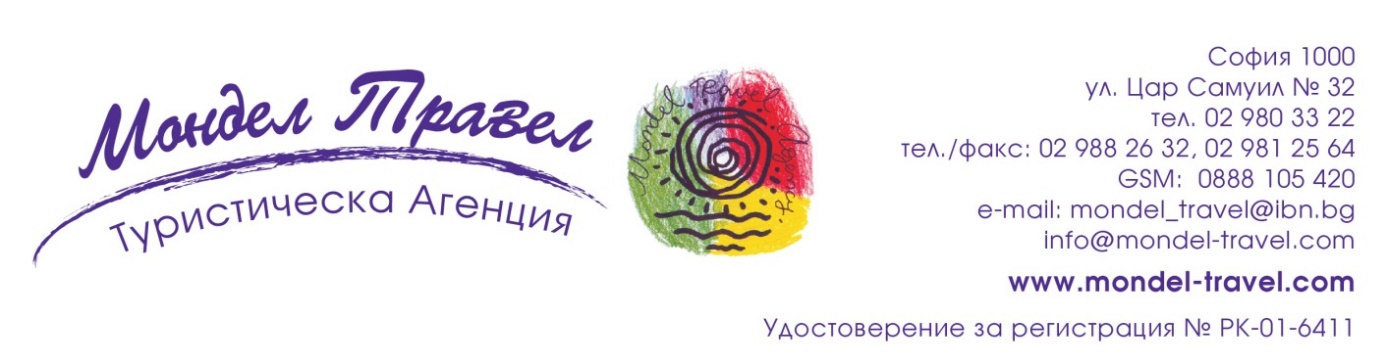 Хасково – „Каменните гъби“ – Кърджали  – „Каменната сватба” – Златоград – Татул Докосване до мистерията на траките, природните феномени и възрожденската култура на Източните Родопи 3 дни/ 2 нощувкиДата: 20.11.2020 – 22.11.2020АвтобусЦена: 186 лв.1 денТръгване от София рано сутринта по маршрут Пловдив – Хасково – Кърджали - Златоград. Попътна спирка при с. Бели пласт и разглеждане на природния феномен „Каменни гъби“.  Пристигане в Кърджали. Свободно време за обяд. Посещение на Регионалния исторически музей по желание. Кратка спирка на природния феномен „Каменната сватба“ край Кърджали. Отпътуване за Златоград. Настаняване в хотел „Александрови къщи“ или подобен в Етнографския Ареален Комплекс. Нощувка.

2 денЗакуска. Разходка в най-южния град на България – Златоград. Фотопауза пред паметника на Дельо хайдутин. Посещение на Етнографския Ареален Комплекс с музея и занаятчийските работилници. Разглеждане на най-старата църква в града „Успение Богородично” с килийното училище и храма „Св. Георги” с първото взаимно училище в региона. Свободно време за обяд и следобедно „въртяно“ кафе. По желание екскурзия до с. Татул и посещение на светилището на Орфей. Връщане в хотела. Нощувка.
3 денЗакуска. Свободно време в Златоград. Отпътуване за София в 11.00 часа. Спирка в Хасково. Разходка в центъра на града. Изкачване до статуята на Богородица на Младежкия хълм. Свободно време. Пристигане вечертаЦена: *Възрастен в двойна стая: 186 лв. *Доплащане за единична стая: 50 лв.Цената включва:
*Транспорт с комфортен микробус/кола по описаната програма*2 нощувки със закуски в хотел 3*** в  Златоград *Туристическа програма в Кърджали, Златоград, Хасково*Екскурзоводско обслужване по целия маршрутЦената не включва:*Входни таксиИсторически музей Кърджали: 2 лв.Етнографски музей Златоград: 3 лв.Взаимно училище Златоград: 2 лв.Дяволски мост: 2 лв.*Разходи от личен характерДопълнителна информация: *Екскурзията ще се проведе при минимум 30 записани туриста*Туроператорът си запазва правото да променя последователността на изпълнение на мероприятията по програмата*Входните такси са актуални към момента на публикуване на програмата и ТО не носи отговорност при евентуалната им промяна. Туристите заплащат актуалните входни такси за туристическите обекти към момента на пътуването.*Туроператорът не носи отговорност, в случай че обектите не работят, поради климатични или други, независещи от него обстоятелства.Условия за резервация: *Депозит: 50% от пакетната цена при записване*Доплащане: до 21 дни преди дата на заминаванеТуроператор “ТА Мондел Травел” е застрахована по смисъла на чл. 97, ал.1 от Закона за туризма в застрахователна компания „ЛЕВ ИНС“ АД със застрахователна полица №00088159/13062010010701 /валидна от 31.07.2020 г. до 30.07.2021 г./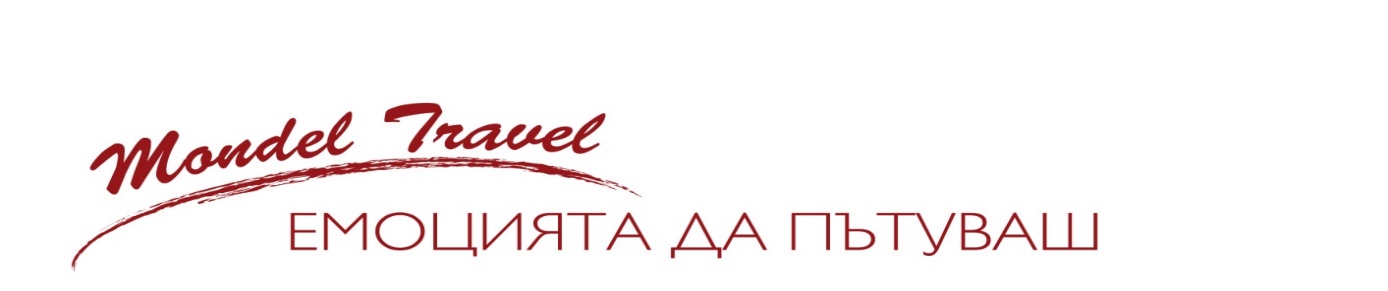 